Задание для объединения «Лего-конструирование»Дата: 21.04.2020г.Тема: «Циклы».Задание:Реорганизовать знания по циклам с использованием ПО LEGO Mindstorms Ev3.Для чего нужны циклы: Циклы могут понадобиться в том случае, если у вас есть повторяющиеся блоки.Например, вам нужно выполнить следующие действия 3 раза: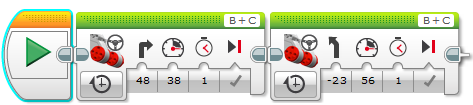 Без использования циклов это выглядело бы так: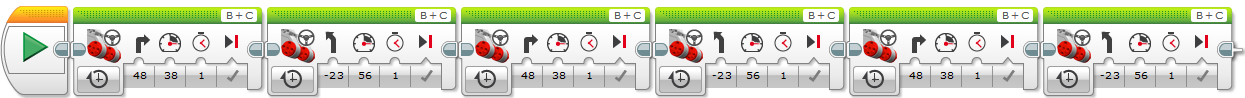 С использованием цикла программа сократится следующим образом: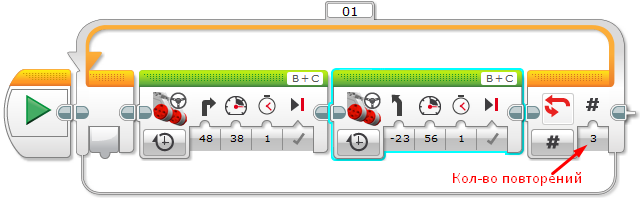 Это позволяет избежать захламления вашей программы, и в будущем, если она будет большой, то вам будет легче понимать, где что происходит. А в некоторых случаях обойтись без цикла невозможно.Циклы позволяют повторять выполнение каких либо-действий.Располагаются в оранжевой вкладке: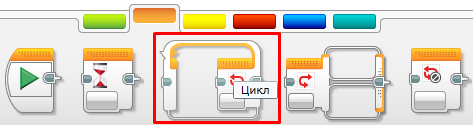 Существует несколько типов цикла, мы рассмотрим их в следующих занятиях: 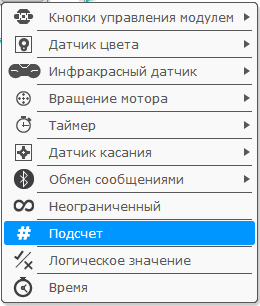 Прервать выполнение любого цикла можно с помощью блока “Прерывание цикла”, разместив его в теле прерываемого цикла: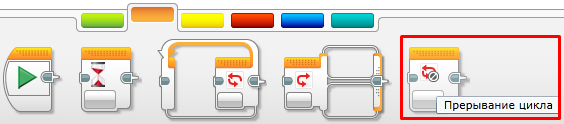 